Evesham Abbey Trust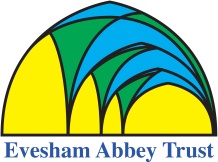 For educational use bySchools participating in the project.Produced by David BurnhamCreative Director Visionmix tvHistorical Talks 2020Introduction - https://vimeo.com/497309241/88d90c12e6The Abbey Site - https://vimeo.com/497311253/fdf4159881The Almonry https://vimeo.com/497317920/c23a19e34cBell Ringing - https://vimeo.com/497333370/3a48c0b764The Battle of Evesham - https://vimeo.com/497334559/713d020155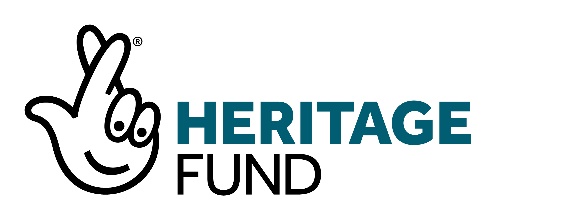 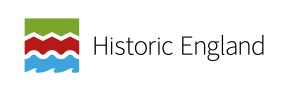 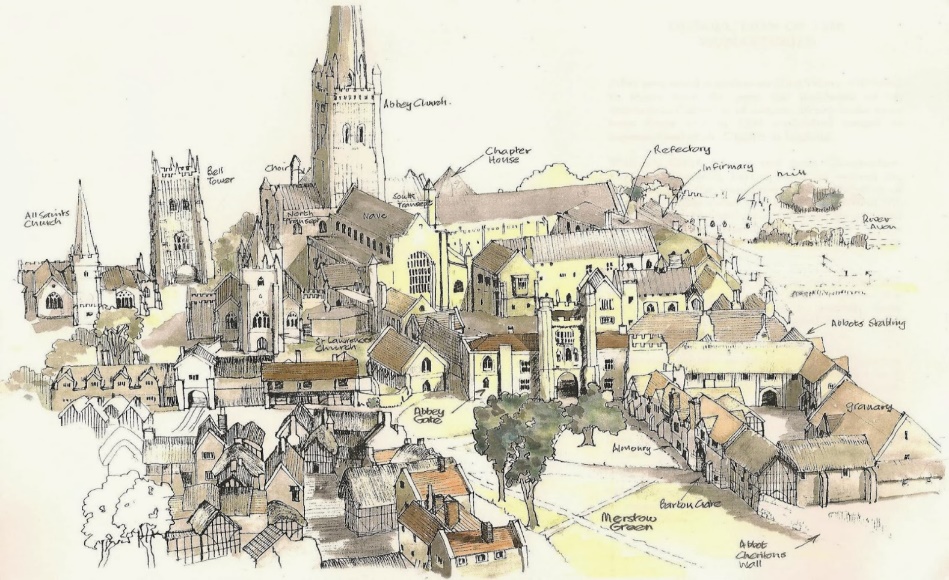 